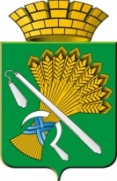 АДМИНИСТРАЦИЯ КАМЫШЛОВСКОГО ГОРОДСКОГО ОКРУГА                                  ПОСТАНОВЛЕНИЕ                ПРОЕКТот __________ N ____Об утверждении Порядка предоставления субсидий из бюджета Камышловского городского округа в целях возмещения недополученных доходов в связи с оказанием услуги бани льготным категориям граждан В соответствии со статьей 78 Бюджетного кодекса Российской Федерации, Федеральным законом от 06 октября 2003 года N 131-ФЗ "Об общих принципах организации местного самоуправления в Российской Федерации", Постановлением Правительства Российской Федерации от 18.09.2020 N 1492 "Об общих требованиях к нормативным правовым актам, муниципальным правовым актам, регулирующим предоставление субсидий, в том числе грантов в форме субсидий, юридическим лицам, индивидуальным предпринимателям, а также физическим лицам - производителям товаров, работ, услуг, и о признании утратившими силу некоторых актов Правительства Российской Федерации и отдельных положений некоторых актов Правительства Российской Федерации", статьей 111 Областного закона от 10 марта 1999 года N 4-ОЗ "О правовых актах в Свердловской области", руководствуясь Уставом Камышловского городского округа, администрация Камышловского городского округаПОСТАНОВЛЯЕТ:1. Утвердить Порядок предоставления субсидий из бюджета Камышловского городского округа в целях возмещения недополученных доходов в связи с оказанием услуги бани льготным категориям граждан (прилагается).2. Признать утратившими силу:2.1. Постановление главы Камышловского городского округа от 11.07.2017 N 665 "Об утверждении порядка предоставления субсидий из бюджета Камышловского городского округа в целях возмещения недополученных доходов в связи с оказанием услуги бани льготным категориям граждан";2.2. Постановление главы Камышловского городского округа от 05.10.2018 г. №856 «О внесении изменений и дополнений в постановление главы Камышловского городского округа от 11.07.2017 года № 665 «Об утверждении Порядка предоставления субсидий из бюджета Камышловского городского округа в целях возмещения недополученных доходов в связи с оказанием услуги бани льготным категориям граждан».2. Настоящее постановление разместить на официальном сайте Камышловского городского округа и опубликовать в газете «Камышловские известия».3.Контроль исполнения настоящего постановления оставляю за собой.Глава Камышловского городского округа                                     А.В. ПоловниковСОГЛАСОВАНИЕОб утверждении Порядка предоставления субсидий из бюджета Камышловского городского округа в целях возмещения недополученных доходов в связи с оказанием услуги бани льготным категориям граждан  от                 2021 г.     № Постановление разослать всем участникам листа согласования, Официальный сайт КГОПередано на согласование: «____» ______________ 2021 г.Глава Камышловского городского округа                                      А.В. ПоловниковУтвержден постановлением Администрации Камышловского городского округаот _____	№ ______«Об утверждении Порядка предоставления субсидий из бюджета Камышловского городского округа в целях возмещения недополученных доходов в связи с оказанием услуги бани льготным категориям граждан »ПОРЯДОК предоставления субсидий из бюджета Камышловского городского округа в целях возмещения недополученных доходов в связи с оказанием услуги бани льготным категориям граждан 1. Общие положения о предоставлении субсидий 1.1. Настоящий Порядок предоставления субсидий из бюджета Камышловского городского округа действует на всей территории Камышловского городского округа и предлагается к исполнению юридическим лицам, индивидуальным предпринимателям (за исключением муниципальных учреждений) в Камышловском городском округе на возмещение недополученных доходов в связи с оказанием услуги бани льготным категориям граждан (далее - Порядок). Порядок разработан в соответствии со статьей 78 Бюджетного Кодекса Российской Федерации, пунктом 10 статьи 16 Федерального закона от 06.10.2003 года № 131-ФЗ «Об общих принципах организации местного самоуправления в Российской Федерации» и Уставом Камышловского городского округа.1.2. В целях настоящего Порядка применяются следующие понятия: Получатель субсидии – юридические лица или индивидуальные предприниматели, оказывающие услуги бани льготным категориям граждан, проживающим на территории Камышловского городского округа;Соглашение – соглашение о предоставлении Субсидии, заключенное между главным распорядителем как получателем средств бюджета Камышловского городского округа и Получателем субсидии, в соответствии с типовой формой, утвержденной финансовым управлением администрации Камышловского городского округа;Субсидия – средства, предоставляемые из бюджета Камышловского городского округа на безвозмездной и безвозвратной основе в целях возмещения недополученных доходов в связи с оказанием услуги бани льготным категориям граждан.К льготным категориям граждан относятся:- пенсионеры, получающие пенсии, назначенные в порядке, установленном пенсионным законодательством Российской Федерации;- граждане, достигшие возраста 60 и 55 лет (соответственно мужчины и женщины);- граждане, у которых в соответствии с Федеральным законом «О страховых пенсиях» возникло право на страховую пенсию по старости, срок назначения которой или возраст для назначения не наступил;- малоимущие (форма справки получателя государственного пособия, утвержденного управлением социальной защиты населения);- многодетные семьи (удостоверение соответствующего образца);- лица, имеющие льготу в соответствии с действующим законодательством (документ, подтверждающий льготу). 1.3. Настоящий Порядок определяет условия и порядок предоставления субсидий юридическим лицам и индивидуальным предпринимателям (кроме муниципальных учреждений) (далее – получатели субсидии), в целях возмещения недополученных доходов, в связи с оказанием услуги бани льготным категориям граждан.1.4. Максимальный объём средств субсидии определяется в размере, утвержденном решением Думы Камышловского городского округа о бюджете на соответствующий финансовый год и плановый период, в пределах утвержденных лимитов бюджетных обязательств на указанные цели на безвозвратной и безвозмездной основе. Расходование субсидий осуществляется в соответствии с действующей бюджетной классификацией расходов Российской Федерации1.5. Главным распорядителем средств бюджета, направляемых на выплату субсидий, является администрация Камышловского городского округа (далее – главный распорядитель). 1.6. Субсидия предоставляется на оказание услуги бани льготным категориям граждан, проживающим на территории Камышловского городского округа в течении года на основании Соглашения о предоставлении субсидий из бюджета Камышловского городского округа в целях возмещения недополученных доходов в связи с оказанием услуги бани льготным категориям граждан, проживающим на территории Камышловского городского округа (далее – Соглашение), в соответствии с типовой формой, установленной финансовым управлением администрации Камышловского городского округа.2. Условия и порядок предоставления субсидий2.1. Предоставление субсидии осуществляется на безвозмездной и безвозвратной основе за счёт средств бюджета Камышловского городского округа на указанные цели. 2.2. В целях заключения Соглашения юридическое лицо – получатель субсидии (далее – Получатель субсидии) предоставляет в Администрацию следующие документы (по состоянию на 1 число месяца, предшествующего месяцу, в котором планируется заключение соглашения):- заверенную руководителем копию свидетельства о внесении в Единый государственный реестр юридических лиц или Единый государственный реестр индивидуальных предпринимателей;- выписку из Единого государственного реестра юридических лиц или Единый государственного реестра индивидуальных предпринимателей, выданную не позднее одного месяца до даты подачи заявления о предоставлении субсидии;- заверенную руководителем копию устава (положения) организации;- сведения об отсутствии задолженности по налогам, сборам и иным обязательным платежам в бюджеты бюджетной системы Российской Федерации, срок исполнения по которым наступил в соответствии с законодательством Российской Федерации;- сведения об отсутствии просроченной задолженности по возврату в соответствующий бюджет бюджетной системы Российской Федерации субсидий, бюджетных инвестиций, предоставленных в том числе в соответствии с иными правовыми, и иная просроченная задолженность перед соответствующим бюджетом бюджетной системы Российской Федерации;- сведения о том, что получатель субсидий не находится в процессе реорганизации, ликвидации, банкротства и не имеет ограничения на осуществление хозяйственной деятельности.Получатели субсидий не должны являться иностранными юридическими лицами, а также российскими юридическими лицами, в уставном (складочном) капитале которых доля участия иностранных юридических лиц, местом регистрации которых является государство или территория, включенные в утверждаемый Министерством финансов Российской Федерации перечень государств и территорий, предоставляющих льготный налоговый режим налогообложения и (или) не предусматривающих раскрытия и предоставления информации при проведении финансовых операций (офшорные зоны) в отношении таких юридических лиц, в совокупности превышает 50 процентов.Получатели субсидий не должны получать средства из соответствующего бюджета бюджетной системы Российской Федерации в соответствии с иными нормативными правовыми актами, муниципальными правовыми актами на цели, указанные в настоящем Порядке.2.3. Юридический отдел администрации Камышловского городского округа в течение 5 рабочих дней проверяет представленные документы и при отсутствии замечаний к ним готовит проект Соглашения, обеспечивает подписание Соглашения сторонами, после чего направляет Соглашение в отдел учёта и отчётности администрации Камышловского городского округа (далее – отдел учёта и отчётности), для последующего исполнения.По письменному согласованию в случаях, установленных соглашением может быть заключено дополнительное соглашение.2.4. Получатель субсидии в срок до 10 числа месяца, следующего за отчетным, предоставляет в администрацию Камышловского городского округа следующие документы:- заявку на получение субсидий из бюджета Камышловского городского округа, подписанную руководителем и заверенную печатью организации (при ее наличии) по форме, установленной Приложением 1 (прилагается);- расчет недополученных доходов, установленный Приложением 2 (прилагается);	- талоны, дающие право на льготную помывку в общих отделениях бань;- сведения об отсутствии задолженности перед бюджетами всех уровней и (или) государственными внебюджетными фондами, а также отсутствие случаев нахождения в стадии банкротства, ликвидации, приостановления деятельности.Заявка представляется в печатном виде, прошитой, пронумерованной, подписанной руководителем организации – получателя субсидии (уполномоченным работодателем должностным лицом) и главным бухгалтером (бухгалтером) (при наличии) и скрепленной печатью (при наличии).2.5. Отдел учета и отчетности Администрации в течение 3 рабочих дней рассматривает полученные документы на соответствие Соглашению, принимает решение по итогам рассмотрения о возможности перечисления субсидий получателю.2.6. Субсидия предоставляется на основании полноты, достоверности представленных документов и соглашения, заключенного между администрацией Камышловского городского округа и получателем субсидии (далее - Соглашение). 2.7. Основанием для отказа получателю субсидии в предоставлении субсидии являются:  - несоответствие представленных получателем субсидии документов требованиям, определенным настоящим Порядком, или непредставление (предоставление не в полном объеме), указанных в пункте 2.4. настоящего Порядка документов;- установление факта недостоверности представленной получателем субсидии информации;- отсутствие бюджетных ассигнований и лимитов бюджетных обязательств в целях предоставления субсидии.2.8. Результатом предоставления субсидии является количество граждан, получивших льготу по предоставлению услуги бани на территории Камышловского городского округа.2.9. Сроки перечисления субсидии – ежеквартально, не позднее десятого рабочего дня после принятия Администрацией решения по результатам рассмотрения документов, указанных в пункте 2.4. настоящего Порядка в сроки, установленные пунктом 2.5. настоящего Порядка.2.10.Субсидия перечисляется на расчетный счёт, открытый Получателем субсидии в учреждениях Центрального банка Российской Федерации или кредитных организациях.2.11. Субсидия предоставляется в целях возмещения недополученных доходов в связи с оказанием услуги бани льготным категориям граждан.3. Требования об осуществлении контроля за соблюдением условий, целей и порядка предоставления субсидий и ответственности за их нарушение3.1. Администрация Камышловского городского округа, финансовое управление администрации Камышловского городского округа осуществляют контроль за соблюдением Получателем субсидии условий, целей и порядка предоставления Субсидии.3.2. В случае установления администрацией Камышловского городского округа или получения от финансового управления администрации Камышловского городского округа информации о фактах нарушения получателем субсидий порядка, целей и условий предоставления Субсидии, предусмотренных настоящим Порядком, в том числе указания в документах, представленных Получателем субсидии, недостоверных сведений, Получателю субсидии направляется требование об устранении нарушений и приостанавливается предоставление Субсидии до устранения указанных нарушений с обязательным уведомлением Получателя субсидии.3.4. В случае если Получателем субсидии допущены нарушения условий предоставления Субсидии, нецелевое использование Субсидии, Получателю субсидии направляется требование о возврате средств Субсидии в бюджет Камышловского городского округа в течение 10 рабочих дней.3.5. Требование о возврате средств Субсидии в бюджет Камышловского городского округа подготавливается администрацией Камышловского городского округа (отделом учета и отчетности) в письменной форме с указанием Получателя субсидии, платежных реквизитов, срока возврата и суммы Субсидии, подлежащей возврату (с приложением порядка расчета (при необходимости).3.6. Получатель субсидий несёт ответственность за нецелевое использование бюджетных средств (субсидий) в соответствии с действующим законодательством.   Приложение 1к Порядку предоставления субсидий из бюджета Камышловского городского округа в целях возмещениянедополученных доходов в связи соказанием услуги бани льготнымкатегориям граждан                             Главе Камышловского городского округа                                 _____________________________________________                                                 (Ф.И.О.)ЗАЯВКА НА  ПОЛУЧЕНИЕ  СУБСИДИЙ    Изучив   Порядок  предоставления  из  местного  бюджета  субсидий   длявозмещения недополученных доходов организациям, оказывающим услуги бани льготным категориям граждан на 20__   год___________________________________________________________________________                        (наименование претендента)в лице ____________________________________________________________________         (наименование должности, Ф.И.О. руководителя юридического лица,___________________________________________________________________________                  Ф.И.О. индивидуального предпринимателя)сообщает о своем намерении претендовать на получение указанной субсидии в сумме ____________________________________________________________ рублей и сообщает следующую информацию:    1) наименование Претендента: _____________________________________________________________________________________________________________________    2) основные сведения о юридическом  лице,  индивидуальномпредпринимателе:Ф.И.О. руководителя, должность___________________________________________адрес: ____________________________________________________________________телефон: ___________________________ Факс: ________________________________электронный адрес: ________________________________________________________ИНН/КПП ___________________________________________________________________банковские реквизиты: _____________________________________________________бухгалтер (Ф.И.О., телефон): __________________________________________________________________      (дата)_____________________________________   _________    _____________________(Ф.И.О. руководителя юридического       (подпись)     (расшифровка подписи)лица, индивидуального предпринимателя)                                    М.П.Приложение 2к Порядку предоставления субсидий из бюджета Камышловского городского округа в целях возмещениянедополученных доходов в связи соказанием услуги бани льготнымкатегориям гражданРАСЧЕТ НЕДОПОЛУЧЕННЫХ ДОХОДОВ ________________________________________________________________(наименование  предприятия)за _______________________20____ г.________________       (дата)_____________________________________   _________     _____________________(Ф.И.О. руководителя юридического       (подпись)     (расшифровка подписи)лица, индивидуального предпринимателя)                           М.П.Должность Ф.И.О.Дата поступления на согласованиеДата согласованияЗамечания, предложения подписьПервый заместитель главы администрации КГО Бессонов Е.А.Заместитель главы администрации КГО Соболева А.А.Заместитель главы администрации КГО Власова Е.Н.Начальник организационного отдела администрации КГО Сенцова Е.В.Начальник финансового управления администрации КГО Солдатов А.Г.Начальник юридического отдела администрации КГО Усова О.А.Начальник отдела учета и отчетности администрации КГО Гиндер С.Н.Председатель комитета по образованию, культуре, спорту и делам молодежи администрации КГОО.М.КузнецоваФамилия, имя, отчество исполнителя, место работы, должность, телефон:Акимова Н.В., начальник отдела экономики администрации Камышловского городского округа8(34375) 2-45-55N п/пПоказателиЕд. 
изм.ПериодОтчет-ный
период1.    Доходы от продажи льготных билетов      руб.квартал2.    Расходы по льготным категориям населенияруб.квартал2.1.стоимость полного билета                руб.месяц2.2.стоимость льготного билета              руб.месяц2.3.количество помывок (проданных билетов)  пом.месяц3.    Итого сумма, подлежащая возмещению      руб.месяц